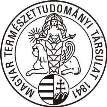 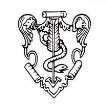 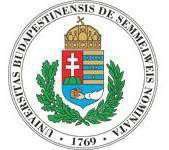 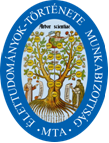 FELHÍVÁSMagyar Természettudományi Társulat Tudománytörténeti Szakosztálya, Semmelweis Egyetem Népegészségtani Intézete,MTA Művelődéstörténeti Osztályközi Bizottság Élettudományok-története Munkabizottsága,MTA Orvostörténeti MunkabizottságMagyar Orvostörténelmi Társaság és a MOT Fogászattörténeti Körközös rendezvényeEMBER ÉS KÖRNYEZET KÖLCSÖNHATÁSAC. SORON KÖVETKEZŐ KONFERENCIÁNKRA,az ÉRTÉKMENTÉS és INNOVÁCIÓ a TUDOMÁNYBANc. konferencia-sorozat keretében, a Tudomány Hónapja alkalmával2022. november 17‒18.BudapestDigitálisan, a ZOOM rendszerben Társulatunk Tudománytörténeti Szakosztálya, az 1841-ben alapított Magyar Orvosok és Természetvizsgálók Társaságának és Vándorgyűléseinek konferencia hagyományait és eszmeiségét megőrizve, idén is folytatni kívánja. Ez évi konferenciánkat „Ember és környezet kölcsönhatása” címen hirdetjük meg. Célunk, hogy különböző tudományterületeken bemutassuk azt a kölcsönhatást, amely évezredeken keresztül befolyásolták az emberek viszonyát a természeti és társadalmi környezettel, azok változásainak kapcsolatát, hatását és alakulását. Bemutassuk az emberi tevékenység környezetet alakító hatását a technika fejlődésének jelentőségét, törvényszerűségeit. ismertessük az emberi tevékenység és a környezet viszonyának szabályozásait, életfeltételek módosulását a változó környezetre és fordítva is, fókuszálva a pozitív hatásra és ugyanakkor a különböző ártalmakra és a lehetséges ártalmatlanításra, a megelőzésre. E konferencián szeretnénk felvillantani új szemléletmódokat, az ökologia változások történeti vetületét és alakulását különböző tudományterületeken, értelmezni a természeti és társadalmi jelenségeket, mint pl. a kőzetek, élőlények, fajok, egyedek, tárgyak, gondolatok, eszmék, formájában megjelenő kölcsönhatását az emberrel, az idő és hely függvényében. Kérjük, hogy előadói szándékát 2022. május 20-ig jelezze a csatolt formában, s azt juttassa el Titkárságunkhoz, az alábbi címre:mtt.op.titkarsag@gmail.comA Szervező BizottságEMBER ÉS KÖRNYEZET KÖLCSÖNHATÁSA2022. november 17‒18.BudapestV. ÉRTÉKMENTÉS és INNOVÁCIÓ a TUDOMÁNYBAN konferenciaElőadásra jelentkezés határideje 2022. május 20.Előadás címe: Szerző neve: Titulus: Munkahely: Beosztás:Postacím: Telefon: E-mail: Téma besorolása (mely tudományághoz tartozik az előadás témája):Absztrakt magyar nyelven: (500 karakter)Kulcsszavak: (max. 5 db)Abstract angol nyelven: (500 karakter)Keywords: (max.5 db)